11.8.2018 proběhne na fotbalovém hřišti oslava padesáti let od založení fotbalového klubu v obci Blažim  PROGRAM  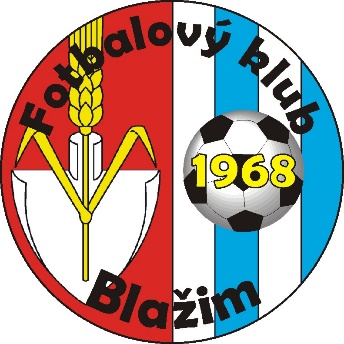    1400 hodin      FK Blažim – stará garda Baník Most   1600 hodin      ARABELA SHOW     (Martin Maxa, Antonín Duchoslav „Cabadaj“, Martin Tankwey, Jarda                Sypal, Franta Nedvěd ml., Petr Vojnar, Pavel Roth ad.)   2000 hodin      Taneční zábava – DUO SOUNDNa tuto akci zveme všechny bývalé i současné hráče, funkcionáře, fanoušky a ostatní příznivce klubu.